АДМИНИСТРАЦИЯ ЛИХОСЛАВЛЬСКОГО МУНИЦИПАЛЬНОГО ОКРУГА ТВЕРСКОЙ ОБЛАСТИ ПОСТАНОВЛЕНИЕ(В редакции:постановления администрации Лихославльского муниципального округа от 11.10.2022 №187-1.постановления администрации Лихославльского муниципального округа от 22.03.2023 № 50)Об утверждении Положения о проверке достоверности и полноты сведений, представляемых гражданами, претендующими на замещение должностей муниципальной службы Лихославльского муниципального округа, и муниципальными служащими Лихославльского муниципального округа, и соблюдения муниципальными служащими Лихославльского муниципального округа требований к служебному поведениюВ соответствии с Федеральным законом от 02.03.2007 № 25-ФЗ «О муниципальной службе в Российской Федерации», Федеральным законом от 25.12.2008 № 273-ФЗ «О противодействии коррупции», законами Тверской области от 09.11.207 № 121-ЗО «О регулировании отдельных вопросов муниципальной службы в Тверской области», от 21.06.2005 № 89-ЗО «О государственной гражданской службе Тверской области», Указом Президента Российской Федерации от 21.09.2009 № 1065 «О проверке достоверности и полноты сведений, представляемых гражданами, претендующими на замещение должностей федеральной государственной службы, и федеральными государственными служащими, и соблюдения федеральными государственными служащими требований к служебному поведению», администрация Лихославльского муниципального округа постановляет:1. Утвердить Положение о проверке достоверности и полноты сведений, представляемых гражданами, претендующими на замещение должностей муниципальной службы Лихославльского муниципального округа, и муниципальными служащими Лихославльского муниципального округа, и соблюдения муниципальными служащими Лихославльского муниципального округа требований к служебному поведению» (прилагается).2. Признать утратившими силу:постановление администрации Лихославльского района от 10.03.2021 № 36 «Об утверждении Положения о проверке достоверности и полноты сведений, представляемых гражданами, претендующими на замещение должностей муниципальной службы Лихославльского района, и муниципальными служащими Лихославльского района, и соблюдения муниципальными служащими Лихославльского района требований к служебному поведению»;постановление администрации Лихославльского района 28.04.2021 № 65 «О внесении изменений в постановление администрации Лихославльского района от 10.03.2021 № 36».3. Контроль за исполнение настоящего постановления возложить на заместителя Главы Администрации, начальника Управления развитием территорий Лихославльского муниципального округа Тверской области Е.С. Орлову.4. Настоящее постановление вступает в силу после его официального опубликования в газете «Наша жизнь», подлежит размещению на официальном сайте Лихославльского муниципального округа Тверской области в сети Интернет. 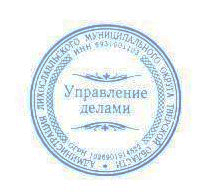 Положениео проверке достоверности и полноты сведений, представляемых гражданами, претендующими на замещение должностей муниципальной службы Лихославльского муниципального округа, и муниципальными служащими Лихославльского муниципального округа и соблюдения муниципальными служащими Лихославльского муниципального округа требований к служебному поведению1. Настоящим Положением определяется порядок осуществления проверки:а) достоверности и полноты сведений о доходах, об имуществе и обязательствах имущественного характера, представленных в соответствии с действующим законодательством:гражданами, претендующими на замещение должностей муниципальной службы (далее - граждане), на отчетную дату;муниципальными служащими (далее - муниципальные служащие) за отчетный период и за два года, предшествующие отчетному периоду;б) достоверности и полноты сведений (в части, касающейся профилактики коррупционных правонарушений), представленных гражданами при поступлении на муниципальную службу в соответствии с нормативными правовыми актами Российской Федерации (далее - сведения, представляемые гражданами в соответствии с нормативными правовыми актами Российской Федерации);в) соблюдения муниципальными служащими в течение трех лет, предшествующих поступлению информации, явившейся основанием для осуществления проверки, предусмотренной настоящим подпунктом, ограничений и запретов, требований о предотвращении или урегулировании конфликта интересов, исполнения ими обязанностей, установленных Федеральным законом от 25 декабря 2008 г. № 273-ФЗ «О противодействии коррупции» и другими федеральными законами (далее - требования к служебному поведению).2. Проверка, предусмотренная подпунктами «б» и «в» пункта 1 настоящего Положения, осуществляется соответственно в отношении граждан, претендующих на замещение любой должности муниципальной службы, и муниципальных служащих, замещающих любую должность муниципальной службы.3. Проверка достоверности и полноты сведений о доходах, об имуществе и обязательствах имущественного характера, представляемых муниципальными служащими, замещающими должности муниципальной службы, для замещения которых не предусмотрено представление указанных сведений, и претендующими на замещение должности муниципальной службы, для замещения которых предусмотрено представление указанных сведений, осуществляется в порядке, установленном настоящим Положением для проверки сведений, представляемых гражданами в соответствии с нормативными правовыми актами Российской Федерации.4. Проверка, предусмотренная пунктом 1 настоящего Положения, осуществляется по распоряжению администрации Лихославльского муниципального округа заместителем главы администрации, управляющим делами администрации Лихославльского муниципального округа.Решение принимается отдельно в отношении каждого гражданина или муниципального служащего и оформляется в письменной форме.5 Основанием для осуществления проверки, предусмотренной пунктом 1 настоящего Положения, является достаточная информация, представленная в письменном виде в установленном порядке:а) правоохранительными органами, государственными органами, органами местного самоуправления и их должностными лицами;б) работниками кадровой службы муниципальных органов, ответственными за работу по профилактике коррупционных и иных правонарушений;в) постоянно действующими руководящими органами политических партий и зарегистрированных в соответствии с законом иных общероссийских общественных объединений, не являющихся политическими партиями;г) Общественной палатой Тверской области;д) средствами массовой информации.6. Не может служить основанием для проверки:1) информация анонимного характера;2) информация, на основании которой ранее уже проводилась проверка и давались ответы заявителю.7. Проверка осуществляется в срок, не превышающий двух месяцев со дня принятия решения о ее проведении представителем нанимателя. Представителем нанимателя срок проверки может быть продлен до трех месяцев.8. Проверка, предусмотренная пунктом 1 настоящего Положения, осуществляется:а) самостоятельно;б) путем направления запроса в федеральные органы исполнительной власти, уполномоченные на осуществление оперативно-розыскной деятельности, в соответствии с частью третьей статьи 7 Федерального закона от 12 августа 1995 г. N 144-ФЗ «Об оперативно-розыскной деятельности» (далее - Федеральный закон «Об оперативно-розыскной деятельности»). При проведении проверки, предусмотренной настоящим подпунктом, Глава Лихославльского муниципального округа обращается к Губернатору Тверской области с ходатайством о направлении им запроса в федеральные органы исполнительной власти, уполномоченные на осуществление оперативно-розыскной деятельности, в соответствии с пунктом 7 части второй статьи 7 Федерального закона «Об оперативно-розыскной деятельности». В ходатайстве о направлении запроса должны содержаться сведения, указанные в пункте 10 настоящего Положения.9. При осуществлении проверки, предусмотренной подпунктом «а» пункта 8 настоящего Положения, заместитель главы администрации, управляющий делами вправе:а) проводить беседу с гражданином или муниципальным служащим;б) изучать представленные гражданином или муниципальным служащим сведения о доходах, об имуществе и обязательствах имущественного характера и дополнительные материалы;в) получать от гражданина или муниципального служащего пояснения по представленным им сведениям о доходах, об имуществе и обязательствах имущественного характера и материалам;г) направлять в установленном порядке запрос (кроме запросов, касающихся осуществления оперативно-розыскной деятельности или ее результатов) в органы прокуратуры Российской Федерации, иные федеральные государственные органы, государственные органы субъектов Российской Федерации, территориальные органы федеральных государственных органов, органы местного самоуправления, на предприятия, в учреждения, организации и общественные объединения (далее - органы и организации) об имеющихся у них сведениях: о доходах, об имуществе и обязательствах имущественного характера гражданина или муниципального служащего, его супруги (супруга) и несовершеннолетних детей; о достоверности и полноте сведений, представленных гражданином в соответствии с нормативными правовыми актами Российской Федерации; о соблюдении муниципальным служащим ограничений и запретов, требований о предотвращении или урегулировании конфликта интересов, исполнения им обязанностей, установленных Федеральным законом «О противодействии коррупции»;д) наводить справки у физических лиц и получать от них информацию с их согласия;е) осуществлять анализ сведений, представленных гражданином или муниципальным служащим в соответствии с законодательством Российской Федерации о противодействии коррупции.10. В запросе, предусмотренном подпунктом «г» пункта 9 настоящего Положения, указываются:а) фамилия, имя, отчество руководителя органа или организации, в которые направляется запрос;б) ссылка на пункт 9 настоящего Положения, на основании которого направляется запрос;в) фамилия, имя, отчество, дата и место рождения, место регистрации, жительства и (или) пребывания, должность и место работы (службы), вид и реквизиты документа, удостоверяющего личность гражданина или муниципального служащего, его супруги (супруга) и несовершеннолетних детей, сведения о доходах, об имуществе и обязательствах имущественного характера которых проверяются, гражданина, представившего сведения в соответствии с нормативными правовыми актами Российской Федерации, полнота и достоверность которых проверяются, либо муниципального служащего, в отношении которого имеются сведения о несоблюдении им ограничений и запретов, требований о предотвращении или урегулировании конфликта интересов, исполнения им обязанностей, установленных Федеральным законом «О противодействии коррупции»;г) идентификационный номер налогоплательщика (в случае направления запроса в налоговые органы Российской Федерации);д) содержание и объем сведений, подлежащих проверке;е) предлагаемый срок представления запрашиваемых сведений.11. В ходатайстве Главы Лихославльского муниципального округа к Губернатору Тверской области о направлении им запроса о проведении оперативно-розыскных мероприятий, помимо сведений, перечисленных в пункте 10 настоящего Положения, указываются сведения, послужившие основанием для проверки, государственные органы и организации, в которые направлялись (направлены) запросы, и вопросы, которые в них ставились, дается ссылка на соответствующие положения Федерального закона «Об оперативно-розыскной деятельности», Федерального закона «О противодействии коррупции» и пункт 6 Указа Президента Российской Федерации «О проверке достоверности и полноты сведений, представляемых гражданами, претендующими на замещение должностей федеральной государственной службы, и федеральными государственными служащими, и соблюдения федеральными государственными служащими требований к служебному поведению».12. При осуществлении проверок в целях противодействия коррупции Глава Лихославльского муниципального округа обращается с ходатайством к Губернатору Тверской области о направлении им запросов в кредитные организации, налоговые органы Российской Федерации и федеральный орган исполнительной власти, уполномоченный Правительством Российской Федерации на осуществление государственного кадастрового учета, государственной регистрации прав, ведение Единого государственного реестра недвижимости и предоставление сведений, содержащихся в Едином государственном реестре недвижимости.13. Заместитель главы администрации, управляющий делами администрации обеспечивает:а) уведомление в письменной форме муниципального служащего о начале в отношении его проверки и разъяснение ему содержания подпункта «б» настоящего пункта - в течение двух рабочих дней со дня получения соответствующего решения;б) проведение в случае обращения муниципального служащего беседы с ним, в ходе которой он должен быть проинформирован о том, какие сведения, представляемые им, и соблюдение каких ограничений и запретов, требований о предотвращении или урегулировании конфликта интересов, исполнения им обязанностей, установленных Федеральным законом «О противодействии коррупции», подлежат проверке, - в течение семи рабочих дней со дня обращения муниципального служащего, а при наличии уважительной причины - в срок, согласованный с муниципальным служащим.14. По окончании проверки заместитель главы администрации, управляющий делами и (или) кадровая служба администрации Лихославльского муниципального округа обязаны ознакомить муниципального служащего с результатами проверки с соблюдением законодательства Российской Федерации о государственной тайне.15. Муниципальный служащий вправе:а) давать пояснения в письменной форме: в ходе проверки; по вопросам, указанным в подпункте «б» пункта 13 настоящего Положения; по результатам проверки;б) представлять дополнительные материалы и давать по ним пояснения в письменной форме;в) обращаться к заместителю главы администрации, управляющему делами администрации Лихославльского муниципального округа и (или) кадровую службу с подлежащим удовлетворению ходатайством о проведении с ним беседы по вопросам, указанным в подпункте «б» пункта 13 настоящего Положения.16. Пояснения, указанные в пункте 15 настоящего Положения, приобщаются к материалам проверки.17. На период проведения проверки муниципальный служащий может быть отстранен от замещаемой должности муниципальной службы (от исполнения должностных обязанностей) на срок, не превышающий двух месяцев со дня принятия решения о ее проведении. Указанный срок может быть продлен до трех месяцев лицом, принявшим решение о проведении проверки.На период отстранения муниципального служащего от замещаемой должности муниципальной службы (от исполнения должностных обязанностей) денежное содержание по замещаемой им должности сохраняется.18. Заместитель главы администрации, управляющий делами администрации Лихославльского муниципального округа представляет Главе Лихославльского муниципального округа, принявшему решение о проведении проверки, доклад о ее результатах.19. При этом в докладе должно содержаться одно из следующих предложений:а) о назначении гражданина на должность муниципальной службы;б) об отказе гражданину в назначении на должность муниципальной службы;в) об отсутствии оснований для применения к муниципальному служащему мер юридической ответственности;г) о применении к муниципальному служащему мер юридической ответственности;д) о представлении материалов проверки в комиссию по соблюдению требований к служебному поведению муниципальных служащих и урегулированию конфликта интересов.20. О результатах проверки сообщается органам, организациям, лицам, предоставившим информацию, явившуюся основанием для ее проведения, с учетом соблюдения требований законодательства Российской Федерации о персональных данных и государственной тайне при одновременном уведомлении в письменной форме об этом гражданина или муниципального служащего, в отношении которых проводилась проверка.21. При установлении в ходе проверки обстоятельств, свидетельствующих о наличии признаков преступления или административного правонарушения, материалы об этом представляются в государственные органы в соответствии с их компетенцией.22. По результатам проверки, предусмотренной пунктом 1 настоящего Положения, Глава Лихославльского муниципального округа принимает одно из следующих решений:а) назначить гражданина на должность муниципальной службы;б) отказать гражданину в назначении на должность муниципальной службы;в) применить к муниципальному служащему меры юридической ответственности;г) представить материалы проверки в комиссию по соблюдению требований к служебному поведению муниципальных служащих и урегулированию конфликта интересов.23. Материалы проверки хранятся у заместителя главы администрации, управляющего делами администрации Лихославльского муниципального округа в течение трех лет со дня ее окончания, после чего передаются в архивный сектор общего отдела администрации Лихославльского муниципального округа.12.01.2022№ 3-1 г. Лихославльг. ЛихославльГлава Лихославльского муниципального округаН.Н. ВиноградоваУТВЕРЖДЕНОпостановлением администрации Лихославльского муниципального округа от 12.01.2022 № 3-1